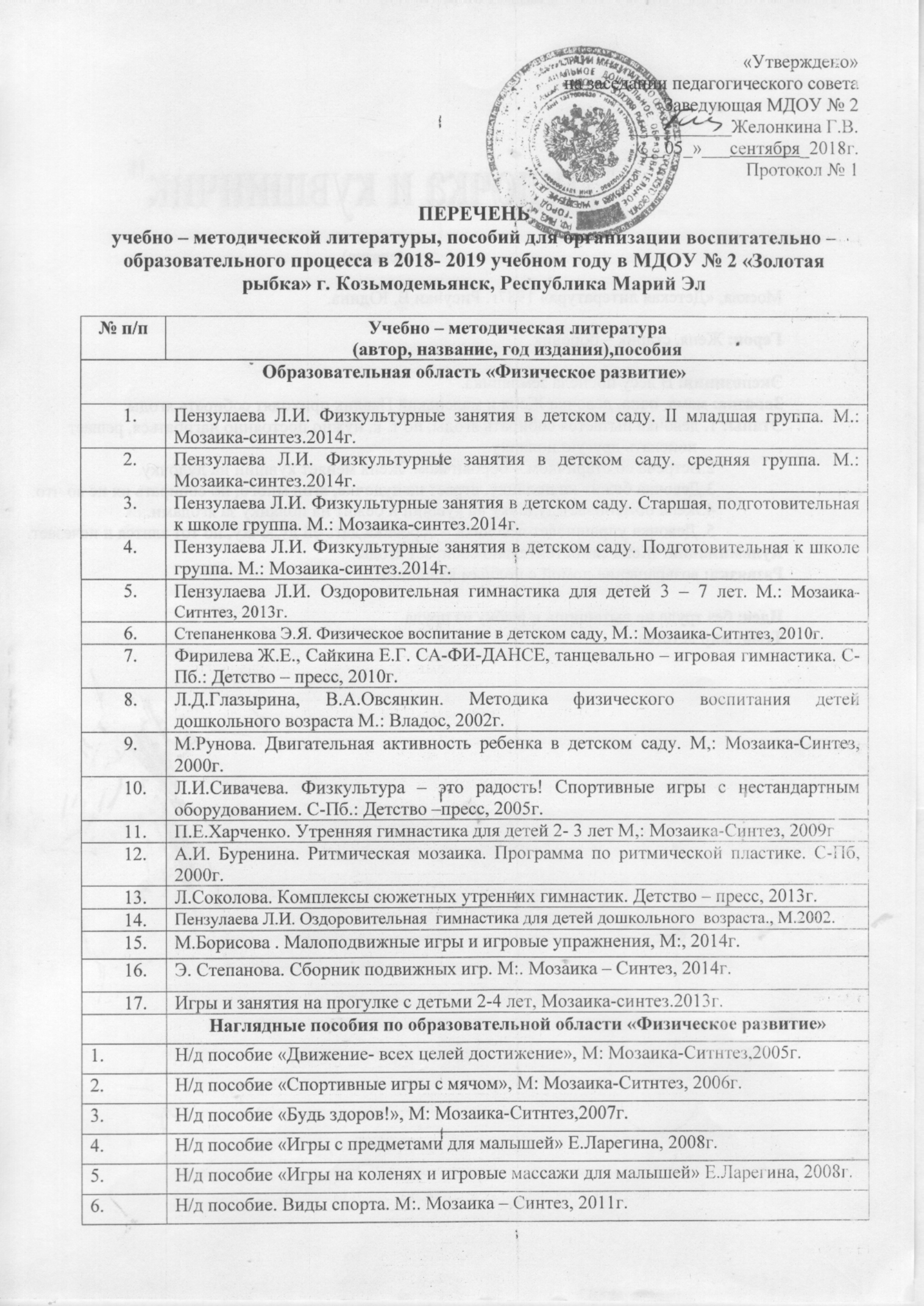 ПЕРЕЧЕНЬучебно – методической литературы, пособий для организации воспитательно – образовательного процесса в 2018- 2019 учебном году в МДОУ № 2 «Золотая рыбка» г. Козьмодемьянск, Республика Марий Эл№ п/пУчебно – методическая литература(автор, название, год издания),пособия  Учебно – методическая литература(автор, название, год издания),пособия  Образовательная область «Физическое развитие»Образовательная область «Физическое развитие»Образовательная область «Физическое развитие»Пензулаева Л.И. Физкультурные занятия в детском саду. II младшая группа. М.: Мозаика-синтез.2014г.Пензулаева Л.И. Физкультурные занятия в детском саду. II младшая группа. М.: Мозаика-синтез.2014г.Пензулаева Л.И. Физкультурные занятия в детском саду. средняя группа. М.: Мозаика-синтез.2014г.Пензулаева Л.И. Физкультурные занятия в детском саду. средняя группа. М.: Мозаика-синтез.2014г.Пензулаева Л.И. Физкультурные занятия в детском саду. Старшая, подготовительная к школе группа. М.: Мозаика-синтез.2014г.Пензулаева Л.И. Физкультурные занятия в детском саду. Старшая, подготовительная к школе группа. М.: Мозаика-синтез.2014г.Пензулаева Л.И. Физкультурные занятия в детском саду. Подготовительная к школе группа. М.: Мозаика-синтез.2014г.Пензулаева Л.И. Физкультурные занятия в детском саду. Подготовительная к школе группа. М.: Мозаика-синтез.2014г.Пензулаева Л.И. Оздоровительная гимнастика для детей 3 – 7 лет. М.: Мозаика-Ситнтез, 2013г.Пензулаева Л.И. Оздоровительная гимнастика для детей 3 – 7 лет. М.: Мозаика-Ситнтез, 2013г.Степаненкова Э.Я. Физическое воспитание в детском саду, М.: Мозаика-Ситнтез, 2010г.Степаненкова Э.Я. Физическое воспитание в детском саду, М.: Мозаика-Ситнтез, 2010г.Фирилева Ж.Е., Сайкина Е.Г. СА-ФИ-ДАНСЕ, танцевально – игровая гимнастика. С-Пб.: Детство – пресс, 2010г.Фирилева Ж.Е., Сайкина Е.Г. СА-ФИ-ДАНСЕ, танцевально – игровая гимнастика. С-Пб.: Детство – пресс, 2010г.Л.Д.Глазырина, В.А.Овсянкин. Методика физического воспитания детей дошкольного возраста М.: Владос, 2002г.Л.Д.Глазырина, В.А.Овсянкин. Методика физического воспитания детей дошкольного возраста М.: Владос, 2002г.М.Рунова. Двигательная активность ребенка в детском саду. М,: Мозаика-Синтез, 2000г.М.Рунова. Двигательная активность ребенка в детском саду. М,: Мозаика-Синтез, 2000г.Л.И.Сивачева. Физкультура – это радость! Спортивные игры с нестандартным оборудованием. С-Пб.: Детство –пресс, 2005г.Л.И.Сивачева. Физкультура – это радость! Спортивные игры с нестандартным оборудованием. С-Пб.: Детство –пресс, 2005г.П.Е.Харченко. Утренняя гимнастика для детей 2- 3 лет М,: Мозаика-Синтез, 2009гП.Е.Харченко. Утренняя гимнастика для детей 2- 3 лет М,: Мозаика-Синтез, 2009гА.И. Буренина. Ритмическая мозаика. Программа по ритмической пластике. С-Пб, 2000г.А.И. Буренина. Ритмическая мозаика. Программа по ритмической пластике. С-Пб, 2000г.Л.Соколова. Комплексы сюжетных утренних гимнастик. Детство – пресс, 2013г.Л.Соколова. Комплексы сюжетных утренних гимнастик. Детство – пресс, 2013г.Пензулаева Л.И. Оздоровительная  гимнастика для детей дошкольного  возраста., М.2002.Пензулаева Л.И. Оздоровительная  гимнастика для детей дошкольного  возраста., М.2002.М.Борисова . Малоподвижные игры и игровые упражнения, М:, 2014г.М.Борисова . Малоподвижные игры и игровые упражнения, М:, 2014г.Э. Степанова. Сборник подвижных игр. М:. Мозаика – Синтез, 2014г.Э. Степанова. Сборник подвижных игр. М:. Мозаика – Синтез, 2014г.Игры и занятия на прогулке с детьми 2-4 лет, Мозаика-синтез.2013г.Игры и занятия на прогулке с детьми 2-4 лет, Мозаика-синтез.2013г.Наглядные пособия по образовательной области «Физическое развитие»Наглядные пособия по образовательной области «Физическое развитие»1.Н/д пособие «Движение- всех целей достижение», М: Мозаика-Ситнтез,2005г.Н/д пособие «Движение- всех целей достижение», М: Мозаика-Ситнтез,2005г.2.Н/д пособие «Спортивные игры с мячом», М: Мозаика-Ситнтез, 2006г.Н/д пособие «Спортивные игры с мячом», М: Мозаика-Ситнтез, 2006г.3.Н/д пособие «Будь здоров!», М: Мозаика-Ситнтез,2007г.Н/д пособие «Будь здоров!», М: Мозаика-Ситнтез,2007г.4.Н/д пособие «Игры с предметами для малышей» Е.Ларегина, 2008г.Н/д пособие «Игры с предметами для малышей» Е.Ларегина, 2008г.5.Н/д пособие «Игры на коленях и игровые массажи для малышей» Е.Ларегина, 2008г.Н/д пособие «Игры на коленях и игровые массажи для малышей» Е.Ларегина, 2008г.6.Н/д пособие. Виды спорта. М:. Мозаика – Синтез, 2011г.Н/д пособие. Виды спорта. М:. Мозаика – Синтез, 2011г.Обучение навыкам здорового образа жизни «Безопасность»Обучение навыкам здорового образа жизни «Безопасность»Обучение навыкам здорового образа жизни «Безопасность»Фисенко М.А.Основы безопасности здорового образа жизни. Волгоград 2006г.Фисенко М.А.Основы безопасности здорового образа жизни. Волгоград 2006г.Стеркина Р.Б., Князева О.Л., Авдеева Н.Н. Безопасность: учебное пособие по основам безопасности для детей старшего дошкольного возраста. М. – АСТ, 1998г.Стеркина Р.Б., Князева О.Л., Авдеева Н.Н. Безопасность: учебное пособие по основам безопасности для детей старшего дошкольного возраста. М. – АСТ, 1998г.Алямовская В.Г. Как воспитать здорового ребенка. Мозаика-Ситнтез, 1998г.Алямовская В.Г. Как воспитать здорового ребенка. Мозаика-Ситнтез, 1998г.Шорыгина Т.А. Беседы по противопожарной безопасности. Мозаика-Ситнтез. 2007г. Шорыгина Т.А. Беседы по противопожарной безопасности. Мозаика-Ситнтез. 2007г. Ротенберг Р. Расти здоровым.  Детская энциклопедия. М.: 1996г.Ротенберг Р. Расти здоровым.  Детская энциклопедия. М.: 1996г.Зайцев Г.К., Зайцев А.Г., Твое здоровье. Укрепление организма, Детство – пресс, 2001г.Зайцев Г.К., Зайцев А.Г., Твое здоровье. Укрепление организма, Детство – пресс, 2001г.Теленчи В.И. Гигиенические основы воспитания детей от 3 до 7 лет. М.1997г.Теленчи В.И. Гигиенические основы воспитания детей от 3 до 7 лет. М.1997г.Шорыгина Т.А. Беседы о правах ребенка. Мозаика-Ситнтез, 2007г.Шорыгина Т.А. Беседы о правах ребенка. Мозаика-Ситнтез, 2007г.Новикова И.М. Формирование представлений о здоровом образе жизни. Мозаика - Синтез, 2010г.Новикова И.М. Формирование представлений о здоровом образе жизни. Мозаика - Синтез, 2010г.Павлова Г.Я. Безопасность: знакомим дошкольников с источниками безопасности. М. ТЦ Сфера, 2014г.Павлова Г.Я. Безопасность: знакомим дошкольников с источниками безопасности. М. ТЦ Сфера, 2014г.Шорыгина Т.А. Беседы о правилах дорожного движения. Мозаика-Ситнтез. 2007г.Шорыгина Т.А. Беседы о правилах дорожного движения. Мозаика-Ситнтез. 2007г.Фисенко М.А.ОБЖ. Средняя и старшая группы Волгоград, 2006г.Фисенко М.А.ОБЖ. Средняя и старшая группы Волгоград, 2006г.0.В.Чермашенцева. Основы безопасного поведения дошкольников. Занятия, планирование, рекомендации, Волгоград, 2012г.0.В.Чермашенцева. Основы безопасного поведения дошкольников. Занятия, планирование, рекомендации, Волгоград, 2012г.Е.Александрова. Оздоровительная работа в ДОУ, Волгоград, Учитель, 2006г.Е.Александрова. Оздоровительная работа в ДОУ, Волгоград, Учитель, 2006г.И.Воротилкина. Физкультурно – оздоровительная работа в ДОУ.М.: 2006г.И.Воротилкина. Физкультурно – оздоровительная работа в ДОУ.М.: 2006г.Кочеткова В.Л. Оздоровительная работа в условиях ДОУ. 2008Кочеткова В.Л. Оздоровительная работа в условиях ДОУ. 2008Богина Т.Г., Терехова Н.Т. Режим дня в детском саду, М.,1987.Богина Т.Г., Терехова Н.Т. Режим дня в детском саду, М.,1987.Психологическая безопасность ребенка раннего возраста. Из-во Учитель, 2012г.Психологическая безопасность ребенка раннего возраста. Из-во Учитель, 2012г.Лебедева И. «Лечебная физкультура для коррекции плоскостопия», 2004.Лебедева И. «Лечебная физкультура для коррекции плоскостопия», 2004.Н.Подольская. Оздоровительная гимнастика. Учитель, 2013г.Н.Подольская. Оздоровительная гимнастика. Учитель, 2013г.Наглядно- дидактические пособия по обучению навыка здорового образа жизниНаглядно- дидактические пособия по обучению навыка здорового образа жизниНаглядно- дидактические пособия по обучению навыка здорового образа жизни1.Н/д пособие «Внимание! Знаки на дорогах», Ярославль, 2011г.Н/д пособие «Внимание! Знаки на дорогах», Ярославль, 2011г.2.Н/д пособие «Дорожные знаки», Киев, 1988г.Н/д пособие «Дорожные знаки», Киев, 1988г.3.Н/д пособие «Уголок по безопасности дорожного движения», Йошкар – Ола, 1985г.Н/д пособие «Уголок по безопасности дорожного движения», Йошкар – Ола, 1985г.4.Д/м «ОБЖ. Безопасное общение» Издат.дом «Карапуз», 2012г.Д/м «ОБЖ. Безопасное общение» Издат.дом «Карапуз», 2012г.5.Уч/мет. пособие «Уроки безопасности», Проф – пресс, 2012г.Уч/мет. пособие «Уроки безопасности», Проф – пресс, 2012г.6.У/пособие для дошкольников «Дорожная азбука», Изд.дом Проф – пресс, 2008г.У/пособие для дошкольников «Дорожная азбука», Изд.дом Проф – пресс, 2008г.7.Д/п «Правила поведения для малышей», М: Фрофа Плюс, 2013г.Д/п «Правила поведения для малышей», М: Фрофа Плюс, 2013г.8.Д/м «Дорожная азбука» М: Мозаика-Ситнтез,2007г.Д/м «Дорожная азбука» М: Мозаика-Ситнтез,2007г.9.Плакаты «Чистота-залог здоровья», «Закаливание - путь к здоровью»Плакаты «Чистота-залог здоровья», «Закаливание - путь к здоровью»Образовательная область «Социально – коммуникативное развитие»Образовательная область «Социально – коммуникативное развитие»Образовательная область «Социально – коммуникативное развитие»Губанова Н.Ф. Развитие игровой деятельности.  Младшая группа.М.: Мозаика – Синтез.2012г.Губанова Н.Ф. Развитие игровой деятельности.  Младшая группа.М.: Мозаика – Синтез.2012г.Губанова Н.Ф. Развитие игровой деятельности.  Средняя группа.М.: Мозаика – Синтез.2012г.Губанова Н.Ф. Развитие игровой деятельности.  Средняя группа.М.: Мозаика – Синтез.2012г.Губанова Н.Ф. Развитие игровой деятельности.  Подготовительная к школе группа.М.: Мозаика – Синтез.2012г.Губанова Н.Ф. Развитие игровой деятельности.  Подготовительная к школе группа.М.: Мозаика – Синтез.2012г.Губанова Н.Ф. Система работы в I младшей (средней, старшей) группе детского сада. М: Мозаика-Ситнтез,2010г.Губанова Н.Ф. Система работы в I младшей (средней, старшей) группе детского сада. М: Мозаика-Ситнтез,2010г.Буре Р.с. Социально – нравственное воспитание дошкольников.М.: Мозаика - Синтез, 2014г.Буре Р.с. Социально – нравственное воспитание дошкольников.М.: Мозаика - Синтез, 2014г.Зацепина М.Б. Дни воинской славы. Патриотическое воспитание дошкольников. М: Мозаика-Ситнтез,2010г.Зацепина М.Б. Дни воинской славы. Патриотическое воспитание дошкольников. М: Мозаика-Ситнтез,2010г.Жучкова Г.Н. Нравственные беседы с детьми 4 -7 лет. Занятия с элементами психогимнастики. . М: Мозаика-Ситнтез,2001г.Жучкова Г.Н. Нравственные беседы с детьми 4 -7 лет. Занятия с элементами психогимнастики. . М: Мозаика-Ситнтез,2001г.Курочкина И.Н. Современный этикет и воспитание культуры поведения у дошкольниковКурочкина И.Н. Современный этикет и воспитание культуры поведения у дошкольниковМаханева М.Д. Мы с друзьями целый мир. Мозаика-Ситнтез, 2007г.Маханева М.Д. Мы с друзьями целый мир. Мозаика-Ситнтез, 2007г.Микляева Н.В. Социально – нравственное воспитание дошкольников. М: ТЦ Сфера. 2013г.Микляева Н.В. Социально – нравственное воспитание дошкольников. М: ТЦ Сфера. 2013г.Козлова С.А. Теория и методика ознакомления дошкольников с социальной действительностью. М: Мозаика-Ситнтез,1998г.Козлова С.А. Теория и методика ознакомления дошкольников с социальной действительностью. М: Мозаика-Ситнтез,1998г.Чернецкая Л.В. Развитие коммуникативных способностей у дошкольников. Ростов – на – Дону, 2005г.Чернецкая Л.В. Развитие коммуникативных способностей у дошкольников. Ростов – на – Дону, 2005г.Нечаева В.Г. Воспитание дошкольников в труде. Москва, 1998г.Нечаева В.Г. Воспитание дошкольников в труде. Москва, 1998г.Маркова Т.А. Воспитание трудолюбия у дошкольников Москва, 1991г.Маркова Т.А. Воспитание трудолюбия у дошкольников Москва, 1991г.Маханева М.Д. Скворцова О.В. Учим детей трудиться М. ТЦ Сфера, 2014г.Маханева М.Д. Скворцова О.В. Учим детей трудиться М. ТЦ Сфера, 2014г.Н.Ф.Губанова. Развитие игровой деятельности. Мозаика-синтез.2014г.Н.Ф.Губанова. Развитие игровой деятельности. Мозаика-синтез.2014г.Куцакова Л.В. Дошколята трудятся. М.1991.Куцакова Л.В. Дошколята трудятся. М.1991.Е.О.Севастьянова. Страна добра: социализация детей 5-7 лет. М:. ТЦ Сфера. 2012г.Е.О.Севастьянова. Страна добра: социализация детей 5-7 лет. М:. ТЦ Сфера. 2012г.Жучкова Г.Н. Нравственные беседы с детьми 4 -7 лет. Занятия с элементами психогимнастики. М.,2004. Жучкова Г.Н. Нравственные беседы с детьми 4 -7 лет. Занятия с элементами психогимнастики. М.,2004. Т.Шорыгина. Беседы о хорошем и плохом поведении. М:, ТЦ Сферв, 2009г.Т.Шорыгина. Беседы о хорошем и плохом поведении. М:, ТЦ Сферв, 2009г.Н.Микляева. Первые шаги в мир, 2012г.Н.Микляева. Первые шаги в мир, 2012г.В.Литвинова. играют непоседы. М:. ТЦ Сфера, 2012г.В.Литвинова. играют непоседы. М:. ТЦ Сфера, 2012г.Г.П.Шалаева. правила поведения для воспитанных детей. Слово, 2007г.Г.П.Шалаева. правила поведения для воспитанных детей. Слово, 2007г.Наглядно- дидактические пособия по образовательной области «Социально – коммуникативное развитие»Наглядно- дидактические пособия по образовательной области «Социально – коммуникативное развитие»Наглядно- дидактические пособия по образовательной области «Социально – коммуникативное развитие»1.Наглядно – дидактическое пособие «Мир в картинках» «Мой дом», М: Мозаика-Ситнтез,2005г.Наглядно – дидактическое пособие «Мир в картинках» «Мой дом», М: Мозаика-Ситнтез,2005г.2.Наглядно – дидактическое пособие «Мир в картинках» «В деревне», М: Мозаика-Ситнтез,2005г.Наглядно – дидактическое пособие «Мир в картинках» «В деревне», М: Мозаика-Ситнтез,2005г.3.Наглядно – дидактическое пособие «Мир в картинках» «Кем быть?», М: Мозаика-Ситнтез,2005г.Наглядно – дидактическое пособие «Мир в картинках» «Кем быть?», М: Мозаика-Ситнтез,2005г.4.Наглядно – дидактическое пособие «Мир в картинках» «Распорядок дня», М: Мозаика-Ситнтез,2005г.Наглядно – дидактическое пособие «Мир в картинках» «Распорядок дня», М: Мозаика-Ситнтез,2005г.5.Наглядно – дидактическое пособие «Мир в картинках» «Игрушки», М: Мозаика-Ситнтез,2005г.Наглядно – дидактическое пособие «Мир в картинках» «Игрушки», М: Мозаика-Ситнтез,2005г.6.Наглядно – дидактическое пособие «Мир в картинках» «Мы играем», М: Мозаика-Ситнтез,2005г.Наглядно – дидактическое пособие «Мир в картинках» «Мы играем», М: Мозаика-Ситнтез,2005г.7.Наглядно – дидактическое пособие «Мир в картинках» «Инструменты», М: Мозаика-Ситнтез,2005г.Наглядно – дидактическое пособие «Мир в картинках» «Инструменты», М: Мозаика-Ситнтез,2005г.8.Н/д пособие. Профессии, беседы с ребенком. Мозаика-синтез.2009г.Н/д пособие. Профессии, беседы с ребенком. Мозаика-синтез.2009г.9.Е.Н.Михина. Развивающие игры с для детей 2-7 лет. Волгоград, 2013г.Е.Н.Михина. Развивающие игры с для детей 2-7 лет. Волгоград, 2013г.10.Д/м «Я и мое поведение», беседы для дошкольников, Мозаика-синтез.2010г.Д/м «Я и мое поведение», беседы для дошкольников, Мозаика-синтез.2010г.11.Н/д пособие «Ролевые игры для детей» Проф – пресс, 2008г.Н/д пособие «Ролевые игры для детей» Проф – пресс, 2008г.12.Н/д пособие. «Что такое хорошо и что такое плохо», беседы, Мозаика-синтез.2009г.Н/д пособие. «Что такое хорошо и что такое плохо», беседы, Мозаика-синтез.2009г.13.Наглядно – дидактическое пособие «Мир в картинках» «Государственные символы», М: Мозаика-Ситнтез,2005г.Наглядно – дидактическое пособие «Мир в картинках» «Государственные символы», М: Мозаика-Ситнтез,2005г.14.Наглядно – дидактическое пособие «Мир в картинках» «День победы», М: Мозаика-Ситнтез,2005г.Наглядно – дидактическое пособие «Мир в картинках» «День победы», М: Мозаика-Ситнтез,2005г.15.Наглядно – дидактическое пособие «Мир в картинках» «Великая отечественная война», М: Мозаика-Ситнтез,2005г.Наглядно – дидактическое пособие «Мир в картинках» «Великая отечественная война», М: Мозаика-Ситнтез,2005г.Образовательная область «Познавательное развитие»Образовательная область «Познавательное развитие»Образовательная область «Познавательное развитие»Дыбина О.Б. Занятия по ознакомлению с окружающим миром во II младшей  группе детского сада. Конспекты  занятий. М.: Мозаика – Синтез.2013г.Дыбина О.Б. Занятия по ознакомлению с окружающим миром во II младшей  группе детского сада. Конспекты  занятий. М.: Мозаика – Синтез.2013г.Дыбина О.Б. Занятия по ознакомлению с окружающим миром во II младшей  (средней, старшей) группе детского сада. Конспекты  занятий. М.: Мозаика – Синтез.2009г.Дыбина О.Б. Занятия по ознакомлению с окружающим миром во II младшей  (средней, старшей) группе детского сада. Конспекты  занятий. М.: Мозаика – Синтез.2009г.Дыбина О.Б. Занятия по ознакомлению с окружающим миром средней группе детского сада. Конспекты  занятий. М.: Мозаика – Синтез.2009г.Дыбина О.Б. Занятия по ознакомлению с окружающим миром средней группе детского сада. Конспекты  занятий. М.: Мозаика – Синтез.2009г.Дыбина О.Б. Занятия по ознакомлению с окружающим миром в старшей группе детского сада. Конспекты  занятий. М.: Мозаика – Синтез.2009г.Дыбина О.Б. Занятия по ознакомлению с окружающим миром в старшей группе детского сада. Конспекты  занятий. М.: Мозаика – Синтез.2009г.Дыбина О.Б. Занятия по ознакомлению с окружающим миром в подготовительной к школе  группе детского сада. Конспекты  занятий. М.: Мозаика – Синтез.2009г.Дыбина О.Б. Занятия по ознакомлению с окружающим миром в подготовительной к школе  группе детского сада. Конспекты  занятий. М.: Мозаика – Синтез.2009г.Дыбина О.Б. Ребенок и окружающий мир, М.: Мозаика – Синтез. 2005г.Дыбина О.Б. Ребенок и окружающий мир, М.: Мозаика – Синтез. 2005г.Веракса Н.Е. Гамлетов О.Р. Познавательно – исследовательская деятельность дошкольников. М.: Мозаика - Синтез, 2014г.Веракса Н.Е. Гамлетов О.Р. Познавательно – исследовательская деятельность дошкольников. М.: Мозаика - Синтез, 2014г.Соломенникова О.А. Ознакомление с природой в детском саду. Младшая группа М.: Мозаика - Синтез, 2014г.Соломенникова О.А. Ознакомление с природой в детском саду. Младшая группа М.: Мозаика - Синтез, 2014г.Соломенникова О.А.Ознакомление с природой в детском саду .  Старшая группа. М.: Мозаика - Синтез, 2014г.Соломенникова О.А.Ознакомление с природой в детском саду .  Старшая группа. М.: Мозаика - Синтез, 2014г.Соломенникова О.А. Ознакомление с природой в детском саду .  в детском саду. Средняя группа М.: Мозаика - Синтез, 2014г.Соломенникова О.А. Ознакомление с природой в детском саду .  в детском саду. Средняя группа М.: Мозаика - Синтез, 2014г.Соломенникова О.А. Ознакомление с природой в детском саду .  в детском саду. Подготовительная к школе группа. М.: Мозаика - Синтез, 2014г.Соломенникова О.А. Ознакомление с природой в детском саду .  в детском саду. Подготовительная к школе группа. М.: Мозаика - Синтез, 2014г.Помораева И.А., Позина В.А. Занятия по формированию  элементарных математических представлений во II младшей группе детского сада. Планы занятий. М.: Мозаика – Синтез,2013г.Помораева И.А., Позина В.А. Занятия по формированию  элементарных математических представлений во II младшей группе детского сада. Планы занятий. М.: Мозаика – Синтез,2013г.Помораева И.А., Позина В.А. Занятия по формированию  элементарных математических представлений в средней группе детского сада. Планы занятий. М.: Мозаика – Синтез,2013г.Помораева И.А., Позина В.А. Занятия по формированию  элементарных математических представлений в средней группе детского сада. Планы занятий. М.: Мозаика – Синтез,2013г.Помораева И.А., Позина В.А. Занятия по формированию  элементарных математических представлений в старшей группе детского сада. Планы занятий. М.: Мозаика – Синтез,2013г.Помораева И.А., Позина В.А. Занятия по формированию  элементарных математических представлений в старшей группе детского сада. Планы занятий. М.: Мозаика – Синтез,2013г.Помораева И.А., Позина В.А. Занятия по формированию  элементарных математических представлений в подготовительной  группе детского сада. Планы занятий. М.: Мозаика – Синтез,2013г.Помораева И.А., Позина В.А. Занятия по формированию  элементарных математических представлений в подготовительной  группе детского сада. Планы занятий. М.: Мозаика – Синтез,2013г.Рихтерман Т. Формирование представлений о времени у детей в дошкольном возрасте. М.: Мозаика – Синтез.2010г.Рихтерман Т. Формирование представлений о времени у детей в дошкольном возрасте. М.: Мозаика – Синтез.2010г.Н.В. Нищева Конспекты занятий по формированию у дошкольников естественно научных представлений, ТЦ Сфера, 2010г.Н.В. Нищева Конспекты занятий по формированию у дошкольников естественно научных представлений, ТЦ Сфера, 2010г.Бондаренко Т.М. Экологические занятия с детьми 6-7 лет. М.: Мозаика – Синтез.2009г.Бондаренко Т.М. Экологические занятия с детьми 6-7 лет. М.: Мозаика – Синтез.2009г.Иванова А.И. Методика организации экологических наблюдений и экспериментов в детском саду с . детьми 6-7 лет. ТЦ Сфера2012г.Иванова А.И. Методика организации экологических наблюдений и экспериментов в детском саду с . детьми 6-7 лет. ТЦ Сфера2012г.Давидчук А.Н Познавательное развитие дошкольников в игре. ТЦ Сфера, 2009г.Давидчук А.Н Познавательное развитие дошкольников в игре. ТЦ Сфера, 2009г.Алябьева Е.А. Тематические дни и недели в детском саду. Планирование и конспекты. ТЦ Сфера, 2012г.Алябьева Е.А. Тематические дни и недели в детском саду. Планирование и конспекты. ТЦ Сфера, 2012г.Арапова – Пискарева Н.А. Формирование элементарных математических представлений, М.: Мозаика – Синтез,2006г.Арапова – Пискарева Н.А. Формирование элементарных математических представлений, М.: Мозаика – Синтез,2006г.Маханева М.Д. Ширяева Г.И. Математическое развитие детей старшего дошкольного возраста, ТЦ Сфера, 2012г.Маханева М.Д. Ширяева Г.И. Математическое развитие детей старшего дошкольного возраста, ТЦ Сфера, 2012г.О.В.Дыбина «Ознакомление с предметным и социальным окружением» Мозаика-синтез.2014г.О.В.Дыбина «Ознакомление с предметным и социальным окружением» Мозаика-синтез.2014г.Л.Куцакова. Конструирование из строительного материала. М:.2000г.Л.Куцакова. Конструирование из строительного материала. М:.2000г.Е.К.Ривин . Герб и флаг России.М:, Аркти, 2002г.Е.К.Ривин . Герб и флаг России.М:, Аркти, 2002г.Л.Кондрыкина. Дошкольникам о защитниках Отечества, М:.ТЦ Сфера, 2006г.Л.Кондрыкина. Дошкольникам о защитниках Отечества, М:.ТЦ Сфера, 2006г.С.В.Машкова. Познавательно – исследовательская деятельность в с детьми 5-7 лет. Волгоград, 2010г.С.В.Машкова. Познавательно – исследовательская деятельность в с детьми 5-7 лет. Волгоград, 2010г.Наглядно- дидактические пособия по образовательной области «Познавательное развитие»Наглядно- дидактические пособия по образовательной области «Познавательное развитие»Наглядно- дидактические пособия по образовательной области «Познавательное развитие»1.Расскажите детям о деревьях. Карточки для занятий в детском саду и дома. Волгоград, 2012г.Расскажите детям о деревьях. Карточки для занятий в детском саду и дома. Волгоград, 2012г.2.Расскажите детям о фруктах. Карточки для занятий в детском саду и дома. Волгоград, 2012г.Расскажите детям о фруктах. Карточки для занятий в детском саду и дома. Волгоград, 2012г.3.Расскажите детям о специальных машинах. Карточки для занятий в детском саду и дома. Волгоград, 2012г.Расскажите детям о специальных машинах. Карточки для занятий в детском саду и дома. Волгоград, 2012г.4.Расскажите детям о грибах.(лесных животных, овощах, животных жарких стран, хлебе) Карточки для занятий в детском саду и дома. Волгоград, 2012г.Расскажите детям о грибах.(лесных животных, овощах, животных жарких стран, хлебе) Карточки для занятий в детском саду и дома. Волгоград, 2012г.5.Наглядно – дидактическое пособие «Мир в картинках» «Птицы средней полосы» М: Мозаика-Ситнтез,2005г.Наглядно – дидактическое пособие «Мир в картинках» «Птицы средней полосы» М: Мозаика-Ситнтез,2005г.6.Наглядно – дидактическое пособие «Мир в картинках» «Космос» М: Мозаика-Ситнтез,2005г.Наглядно – дидактическое пособие «Мир в картинках» «Космос» М: Мозаика-Ситнтез,2005г.7.Наглядно – дидактическое пособие «Мир в картинках» «Как выращивали хлеб», М: Мозаика-Ситнтез,2005г.Наглядно – дидактическое пособие «Мир в картинках» «Как выращивали хлеб», М: Мозаика-Ситнтез,2005г.8.Наглядно – дидактическое пособие «Мир в картинках» «Лето (зима, весна, осень)», М: Мозаика-Ситнтез,2005г.Наглядно – дидактическое пособие «Мир в картинках» «Лето (зима, весна, осень)», М: Мозаика-Ситнтез,2005г.9.Наглядно – дидактическое пособие «Мир в картинках» «Природа (деревья, ягоды, фрукты)», М: Мозаика-Ситнтез,2005г.Наглядно – дидактическое пособие «Мир в картинках» «Природа (деревья, ягоды, фрукты)», М: Мозаика-Ситнтез,2005г.10.Наглядно – дидактическое пособие «Мир в картинках» «Насекомые», М: Мозаика-Ситнтез,2005г.Наглядно – дидактическое пособие «Мир в картинках» «Насекомые», М: Мозаика-Ситнтез,2005г.11.Наглядно – дидактическое пособие «Мир в картинках» «Арктика (северный полюс, тундра, горы)», М: Мозаика-Ситнтез,2012г.Наглядно – дидактическое пособие «Мир в картинках» «Арктика (северный полюс, тундра, горы)», М: Мозаика-Ситнтез,2012г.12.Наглядно – дидактическое пособие «Мир в картинках» «Как шили одежду», М: Мозаика-Ситнтез,2012г.Наглядно – дидактическое пособие «Мир в картинках» «Как шили одежду», М: Мозаика-Ситнтез,2012г.13.Наглядно – дидактическое пособие «Мир в картинках» «Как открывали мир», М: Мозаика-Ситнтез,2012г.Наглядно – дидактическое пособие «Мир в картинках» «Как открывали мир», М: Мозаика-Ситнтез,2012г.14.Наглядное пособие «Знакомим с окружающим миром», Женская одежда, животные севера, транспорт. М: Гном, 2011г.Наглядное пособие «Знакомим с окружающим миром», Женская одежда, животные севера, транспорт. М: Гном, 2011г.15.Наглядно – дидактическое пособие «Государственные символы РФ» «», М: Мозаика-Ситнтез,2011г.Наглядно – дидактическое пособие «Государственные символы РФ» «», М: Мозаика-Ситнтез,2011г.Образовательная область «Речевое развитие»Образовательная область «Речевое развитие»Образовательная область «Речевое развитие»Гербова В.В. Занятия по развитию речи в I младшей группе детского сада. Мозаика – синтез, 2014г.Гербова В.В. Занятия по развитию речи в I младшей группе детского сада. Мозаика – синтез, 2014г.Гербова В.В. Занятия по развитию речи в II младшей группе детского сада. Мозаика – синтез, 2007г.Гербова В.В. Занятия по развитию речи в II младшей группе детского сада. Мозаика – синтез, 2007г.Гербова В.В. Занятия по развитию речи в средней группе детского сада. Мозаика – синтез, 2007г.Гербова В.В. Занятия по развитию речи в средней группе детского сада. Мозаика – синтез, 2007г.Гербова В.В. Занятия по развитию речи в старшей группе детского сада. Мозаика – синтез, 2009г.Гербова В.В. Занятия по развитию речи в старшей группе детского сада. Мозаика – синтез, 2009г.Гербова В.В. Занятия по развитию речи в подготовительной группе детского сада. Мозаика – синтез, 2009г.Гербова В.В. Занятия по развитию речи в подготовительной группе детского сада. Мозаика – синтез, 2009г.Арушанова А. Речь и речевое общение Мозаика – синтез, 2009г. Арушанова А. Речь и речевое общение Мозаика – синтез, 2009г. О.С.Ушакова. Развитие речи и творчество дошкольников. М.: Мозаика – Синтез.2012г.О.С.Ушакова. Развитие речи и творчество дошкольников. М.: Мозаика – Синтез.2012г.Танникова Е.Б Формирование речевого творчества дошкольников. М.: ТЦ Сфера, 2010г.Танникова Е.Б Формирование речевого творчества дошкольников. М.: ТЦ Сфера, 2010г.Подрезова Т.И. Материал к занятиям по развитию речи. М.: ТЦ Сфера, 2007г.Подрезова Т.И. Материал к занятиям по развитию речи. М.: ТЦ Сфера, 2007г.Антипина Е.А.Театрализованная деятельность в детском саду. Мет. рекомендации М.: Мозаика – Синтез.Антипина Е.А.Театрализованная деятельность в детском саду. Мет. рекомендации М.: Мозаика – Синтез.Маханева М.Д. Занятия по театрализованной деятельности в детском саду.Маханева М.Д. Занятия по театрализованной деятельности в детском саду.Наглядно- дидактические пособия по образовательной области «Речевое развитие»Наглядно- дидактические пособия по образовательной области «Речевое развитие»Наглядно- дидактические пособия по образовательной области «Речевое развитие»1.Книга для чтения в детском саду и дома. Хрестоматия 2 – 4 годаКнига для чтения в детском саду и дома. Хрестоматия 2 – 4 года2.Книга для чтения в детском саду и дома. Хрестоматия 4 - 5 летКнига для чтения в детском саду и дома. Хрестоматия 4 - 5 лет3.Книга для чтения в детском саду и дома. Хрестоматия 5-6 летКнига для чтения в детском саду и дома. Хрестоматия 5-6 лет4.Книга для чтения в детском саду и дома. Хрестоматия 6 - 7 летКнига для чтения в детском саду и дома. Хрестоматия 6 - 7 лет5.Гербова В.Н.Учебное наглядное пособие. Развитие речи детей 4-6 лет, Владос, 2007г.Гербова В.Н.Учебное наглядное пособие. Развитие речи детей 4-6 лет, Владос, 2007г.6.Гербова В.В. .Картинки по развитию речи детей старшего дошкольного возраста, Просвещение, 1987г.Гербова В.В. .Картинки по развитию речи детей старшего дошкольного возраста, Просвещение, 1987г.7.Набор «Портреты детских писателей 19 века», МЦФЭР, 2009г.Набор «Портреты детских писателей 19 века», МЦФЭР, 2009г.8.Набор «Портреты детских писателей 20 века», МЦФЭР, 2009г.Набор «Портреты детских писателей 20 века», МЦФЭР, 2009г.9.Н.Астахова. Энциклопедия детского фольклора. Из-во Белый город, 2008г.Н.Астахова. Энциклопедия детского фольклора. Из-во Белый город, 2008г.10.У/д пособие. Составь рассказы по картине.М.2010г.У/д пособие. Составь рассказы по картине.М.2010г.11.Н/д пособие. Рассказы по картинкам, М:.Мозаика- синтез.2009г.Н/д пособие. Рассказы по картинкам, М:.Мозаика- синтез.2009г.Образовательная область «Художественно – эстетическое развитие»Тематический модуль «Художественное творчество»Образовательная область «Художественно – эстетическое развитие»Тематический модуль «Художественное творчество»Образовательная область «Художественно – эстетическое развитие»Тематический модуль «Художественное творчество»Комарова Т.С. Занятие по изобразительной деятельности во второй младшей группе детского сада. М.: Мозаика – Синтез. 2013г.Комарова Т.С. Занятие по изобразительной деятельности во второй младшей группе детского сада. М.: Мозаика – Синтез. 2013г.Комарова Т.С. Занятие по изобразительной деятельности в средней  группе детского сада. М.: Мозаика – Синтез. 2013г.Комарова Т.С. Занятие по изобразительной деятельности в средней  группе детского сада. М.: Мозаика – Синтез. 2013г.Комарова Т.С. Занятие по изобразительной деятельности в старшей группе детского сада. М.: Мозаика – Синтез. 2014г.Комарова Т.С. Занятие по изобразительной деятельности в старшей группе детского сада. М.: Мозаика – Синтез. 2014г.Комарова Т.С. Занятие по изобразительной деятельности в подготовительной  группе детского сада. М.: Мозаика – Синтез. 2014г.Комарова Т.С. Занятие по изобразительной деятельности в подготовительной  группе детского сада. М.: Мозаика – Синтез. 2014г.Комарова Т.С. Детское художественное творчество. М.: Мозаика – Синтез. 2010г.Комарова Т.С. Детское художественное творчество. М.: Мозаика – Синтез. 2010г.-Т.С.Комарова «Обучение дошкольников технике рисования». М. Педагогическое общество России.2006.-Т.С.Комарова «Обучение дошкольников технике рисования». М. Педагогическое общество России.2006.Куцакова Л.В. Конструирование из строительного материала: средняя группа. М.: Мозаика – Синтез. 2012г.Куцакова Л.В. Конструирование из строительного материала: средняя группа. М.: Мозаика – Синтез. 2012г.Куцакова Л.В. Конструирование из строительного материала: старшая  группа. М.: Мозаика – Синтез. 2012г.Куцакова Л.В. Конструирование из строительного материала: старшая  группа. М.: Мозаика – Синтез. 2012г.Куцакова Л.В. Конструирование из строительного материала: подготовительная  группа. М.: Мозаика – Синтез. 2012г.Куцакова Л.В. Конструирование из строительного материала: подготовительная  группа. М.: Мозаика – Синтез. 2012г.О.А.Соломенникова. Радость творчества. Ознакомление детей 5-7 лет с народным и декоративно-прикладным искусством.О.А.Соломенникова. Радость творчества. Ознакомление детей 5-7 лет с народным и декоративно-прикладным искусством.Грибовская А.А  Детям о народном искусстве. – М.: Просвещение, 2006.Грибовская А.А  Детям о народном искусстве. – М.: Просвещение, 2006.Копцева О.П. Природа и художник. М.: ТЦ Сфера, 2010г.Копцева О.П. Природа и художник. М.: ТЦ Сфера, 2010г.Колдина Д.И. Аппликация с дошкольниками 3-4 года. М.: Мозаика – Синтез.2010г.Колдина Д.И. Аппликация с дошкольниками 3-4 года. М.: Мозаика – Синтез.2010г.Колдина Д.И. Аппликация с дошкольниками 4-5 года. М.: Мозаика – Синтез.2010г.Колдина Д.И. Аппликация с дошкольниками 4-5 года. М.: Мозаика – Синтез.2010г.Колдина Д.И. Аппликация с дошкольниками 5-6 года. М.: Мозаика – Синтез.2010г.Колдина Д.И. Аппликация с дошкольниками 5-6 года. М.: Мозаика – Синтез.2010г.Колдина Д.И. Аппликация с дошкольниками 6-7 года.2010г.Колдина Д.И. Аппликация с дошкольниками 6-7 года.2010г.Т.И.Сафронова, В.А.Шабалина. В мире национального искусства.2009г.г. Йошкар - ОлаТ.И.Сафронова, В.А.Шабалина. В мире национального искусства.2009г.г. Йошкар - ОлаНаглядно- дидактические пособия по образовательной области «Художественно – эстетическое развитии», тематический модуль «Художественное творчество» Наглядно- дидактические пособия по образовательной области «Художественно – эстетическое развитии», тематический модуль «Художественное творчество» Наглядно- дидактические пособия по образовательной области «Художественно – эстетическое развитии», тематический модуль «Художественное творчество» 1.Серия дидактических игр (по ознакомлению с  книжной графикой; по экологии, на развитие воображение, по лепке и т.д.).Серия дидактических игр (по ознакомлению с  книжной графикой; по экологии, на развитие воображение, по лепке и т.д.).2.Н/д пособия по ознакомлению детей с живописью      (пейзажи, портреты и натюрморты).Н/д пособия по ознакомлению детей с живописью      (пейзажи, портреты и натюрморты).3.Н/д пособия по ознакомлению детей с декоративно-   прикладным искусством.Н/д пособия по ознакомлению детей с декоративно-   прикладным искусством.4.Иллюстративный материал по ознакомлению детей с флорой и фауной.Иллюстративный материал по ознакомлению детей с флорой и фауной.5.Набор картин и репродукции произведений искусств, фоторепродукции;Набор картин и репродукции произведений искусств, фоторепродукции;6.Авторские работы (графические, живописные, скульптурные, декоративно-прикладные).Авторские работы (графические, живописные, скульптурные, декоративно-прикладные).7.Набор портретов русских и зарубежных художников.Набор портретов русских и зарубежных художников.8.Набор схем по правилам рисования предметов, растений, деревьев, животных, птиц, человека.Набор схем по правилам рисования предметов, растений, деревьев, животных, птиц, человека.9.Таблицы по стилям архитектуры, одежды, предметов быта.Таблицы по стилям архитектуры, одежды, предметов быта.10.Наглядно – дидактическое пособие «Мир в картинках» «Натюрморт», М: Мозаика-Ситнтез,2015г.Наглядно – дидактическое пособие «Мир в картинках» «Натюрморт», М: Мозаика-Ситнтез,2015г.11.Наглядно – дидактическое пособие «Мир в картинках» «Портрет», М: Мозаика-Ситнтез,2015г.Наглядно – дидактическое пособие «Мир в картинках» «Портрет», М: Мозаика-Ситнтез,2015г.12.Наглядно – дидактическое пособие «Мир в картинках» «Пейзаж», М: Мозаика-Ситнтез,2015г.Наглядно – дидактическое пособие «Мир в картинках» «Пейзаж», М: Мозаика-Ситнтез,2015г.13.Образовательная область «Художественно – эстетическое развитие»Тематический модуль «Музыка»Образовательная область «Художественно – эстетическое развитие»Тематический модуль «Музыка»Образовательная область «Художественно – эстетическое развитие»Тематический модуль «Музыка»Зацепина М.Б. Народные праздники в детском саду. М.: Мозаика – Синтез.2009г.Зацепина М.Б. Народные праздники в детском саду. М.: Мозаика – Синтез.2009г.Зацепина М.Б. Культурно – досуговая деятельность в детском саду. М.: Мозаика – Синтез.2010г.Зацепина М.Б. Культурно – досуговая деятельность в детском саду. М.: Мозаика – Синтез.2010г.Зацепина М.Б. Антонова Т.В. Праздники  и развлечения в детском саду М.: Мозаика – Синтез.2010г. Зацепина М.Б. Антонова Т.В. Праздники  и развлечения в детском саду М.: Мозаика – Синтез.2010г. Радынова О.П. Учите детей петь. Песни и упражнения для развития голоса у детей  3 – 5 лет ТЦ Сфера, 2012г.Радынова О.П. Учите детей петь. Песни и упражнения для развития голоса у детей  3 – 5 лет ТЦ Сфера, 2012г.Радынова О.П. Учите детей петь. Песни и упражнения для развития голоса у детей  5-6 лет. ТЦ Сфера, 2012г.Радынова О.П. Учите детей петь. Песни и упражнения для развития голоса у детей  5-6 лет. ТЦ Сфера, 2012г.Радынова О.П. Учите детей петь. Песни и упражнения для развития голоса у детей  6 – 7  лет. ТЦ Сфера, 2012г.Радынова О.П. Учите детей петь. Песни и упражнения для развития голоса у детей  6 – 7  лет. ТЦ Сфера, 2012г.Бекина С.И Музыка и движение / Упражнения, игры и пляски для детей 5-6, 6-7 лет. ТЦ Сфера, 2012г.Бекина С.И Музыка и движение / Упражнения, игры и пляски для детей 5-6, 6-7 лет. ТЦ Сфера, 2012г.Тонкова Э.А. Перспективное планирование воспитательно – образовательной работы в ДОУ (музыкальное воспитание) М.: Мозаика – Синтез.2010г.Тонкова Э.А. Перспективное планирование воспитательно – образовательной работы в ДОУ (музыкальное воспитание) М.: Мозаика – Синтез.2010г.Тонкова Э.А. Перспективное планирование воспитательно – образовательной работы в ДОУ (музыкальное воспитание) М.: Мозаика – Синтез.2010г.Тонкова Э.А. Перспективное планирование воспитательно – образовательной работы в ДОУ (музыкальное воспитание) М.: Мозаика – Синтез.2010г.Наглядно- дидактические пособия по образовательной области«Художественно – эстетическое развитие», тематический модуль «Музыка»Наглядно- дидактические пособия по образовательной области«Художественно – эстетическое развитие», тематический модуль «Музыка»Наглядно- дидактические пособия по образовательной области«Художественно – эстетическое развитие», тематический модуль «Музыка»1.Набор «Портреты русских композиторов» Гном-Д, 2009г.Набор «Портреты русских композиторов» Гном-Д, 2009г.2.Н.Г.Кононова «Музыкально – дидактические игры». М:,Просвещение, 1982г.Н.Г.Кононова «Музыкально – дидактические игры». М:,Просвещение, 1982г.3.Н.Ветлугина. «Музыкальный букварь», М:. Музыка, 1988г.Н.Ветлугина. «Музыкальный букварь», М:. Музыка, 1988г.4.Л.Гераскина. Ожидание чуда. Вып.1и2. Изд.дом Воспитание дошкольника, 2007г.Л.Гераскина. Ожидание чуда. Вып.1и2. Изд.дом Воспитание дошкольника, 2007г.5.М.Давыдова. Сценарии музыкальных, календарных и фольклорных праздников. М:. ВАКО. 2007г.М.Давыдова. Сценарии музыкальных, календарных и фольклорных праздников. М:. ВАКО. 2007г.6.Т.З. Прописнова. Круглый год нас праздник ждет. Сценарии утренников для дошкольников., М:, Айрис – пресс, 2008г.Т.З. Прописнова. Круглый год нас праздник ждет. Сценарии утренников для дошкольников., М:, Айрис – пресс, 2008г.7.З.Роот. Музыкальные сценарии для детского сада. М:. Айрис – пресс. 2006г.З.Роот. Музыкальные сценарии для детского сада. М:. Айрис – пресс. 2006г.8.Т.Сауко, А.Буренина. Топ – хлоп, малыши. С –Пб, 2001г.Т.Сауко, А.Буренина. Топ – хлоп, малыши. С –Пб, 2001г.9.Набор «Портреты русских композиторов» Гном-Д, 2009г.Набор «Портреты русских композиторов» Гном-Д, 2009г.10.Н.Г.Кононова «Музыкально – дидактические игры». М:,Просвещение, 1982г.Н.Г.Кононова «Музыкально – дидактические игры». М:,Просвещение, 1982г.11.Н.Ветлугина. «Музыкальный букварь», М:. Музыка, 1988г.Н.Ветлугина. «Музыкальный букварь», М:. Музыка, 1988г.12.Л.Гераскина. Ожидание чуда. Вып.1и2. Изд.дом Воспитание дошкольника, 2007г.Л.Гераскина. Ожидание чуда. Вып.1и2. Изд.дом Воспитание дошкольника, 2007г.Инклюзивная педагогикаИнклюзивная педагогикаИнклюзивная педагогикаТкаченко Т.А. Комплексная программа коррекции общего недоразвития  речи у дошкольников. М.: ТЦ Сфера.2008г.Т.С.Овчинникова. артикуля-циионная и пальчиковая гимнастика на занятиях в детском саду. И. Каро, 2006г.Большакова С.Е. Организация логопедической работы в ДОУ. М.: ТЦ Сфера.2005г.Л.Н.Калмыкова. картотека тематических пальчиковых игр. И.Учитель, 2014г.Большакова С.Е. Преодоление нарушений слоговой структуры слова у детей. М.: ТЦ Сфера.2014г.Исханова С.В. Игротерапия в логопедии: психогимнастические превращения, Ростов н/Д: Феникс, 2012.Невская В.П. Речевые игры и упражнения. Пособие для  учителей – логопедов, воспитателей  и родителей. Ростов н/Д: Феникс.2014г.Метельская Н.Г.100 физкуль-тминуток на логопедических занятиях. М.: ТЦ  Сфера,2014.Пятница Т.В. Логопедия в таблицах, схемах, цифрах. М.: ТЦ Сфера.2012Буденная Т.В. Логопедическая гимнастика: Методическое пособие. – СПб.: «Детство - пресс», 2004.Алябьева Е.А. Грамматика для дошколят. Дидактический материал по развитию речи  детей 5 – 7 лет. М.: ТЦ Сфера.2009г.Микляева, Н.В. Фонетическая и логопедическая ритмика в ДОУ: пособие для воспитате-лей и логопедов .М.:Айрис-пресс, 2006.    Филичева Т.Б. Устранение общего недоразвития речи у детей дошкольного возраста. М.: ТЦ Сфера.2013г.Токарева С.И.Коррекция речевых нарушений детей 5-7 лет: игровые методы и приемы: пальчиковый тренинг, сопряженная гимнастика/ Учитель, 2014Полякова М.А. Самоучитель по логопедии .Универсальное руководство. М.: ТЦ Айрис-Пресс. 2008г.Ковалько И. Азбука физкультминуток для дошкольников. М: ВАКО, 2008г.Лебедева Н.И. Развитие сенсомоторики детей старшего дошкольного возраста. М. Школьная пресса, 2002гМ/п «Психологическая подготовка к школе» Т.А.РуденкоКнязева О.Л. . Стеркина Р.Б., «Я, ты, мы: социально – эмоциональное развитие детей от 3 до 6 лет»  , М. 2004;М/п «Игры для развития психических процессов». М.2002г.Крюкова С.В. Слободяк Н.П. «Удивляюсь, злюсь, боюсь, хвастаюсь и радуюсь»,  М., 2002г.Сиротюк А.Л. Упражнения для психомоторного развития дошкольников, М.. 2009.Управление в ДООУправление в ДООУправление в ДООПримерная основная общеобразовательная программа «От рождения до школы» (авт. Н.Веракса, Т.Комарова, М.Васильева) М.:Мозаика – Синтез, 2014г.Примерная основная общеобразовательная программа «От рождения до школы» (авт. Н.Веракса, Т.Комарова, М.Васильева) М.:Мозаика – Синтез, 2014г.Закон об образовании в Российской Федерации № 273 – ФЗ, М: ТЦ Сфера, 2013г.Закон об образовании в Российской Федерации № 273 – ФЗ, М: ТЦ Сфера, 2013г.Санитарно – эпидемиологические правила и нормы СанПиН 2.4.1.3049-13, С-П, Детство Пресс , 2013г.Санитарно – эпидемиологические правила и нормы СанПиН 2.4.1.3049-13, С-П, Детство Пресс , 2013г.Федеральный государственный образовательный стандарт дошкольного образования: Приказ Министерства образования и науки РФ от 17 октября . № 1155Федеральный государственный образовательный стандарт дошкольного образования: Приказ Министерства образования и науки РФ от 17 октября . № 1155Примерное комплексно – тематическое планирование к программе «От рождения до школы»: младшая группа .М.: Мозаика – Синтез .2016г.Примерное комплексно – тематическое планирование к программе «От рождения до школы»: младшая группа .М.: Мозаика – Синтез .2016г.Примерное комплексно – тематическое планирование к программе «От рождения до школы»: средняя группа .М.: Мозаика – Синтез .2016г.Примерное комплексно – тематическое планирование к программе «От рождения до школы»: средняя группа .М.: Мозаика – Синтез .2016г.Примерное комплексно – тематическое планирование к программе «От рождения до школы»: старшая группа .М.: Мозаика – Синтез .2016г.Примерное комплексно – тематическое планирование к программе «От рождения до школы»: старшая группа .М.: Мозаика – Синтез .2016г.Примерное комплексно – тематическое планирование к программе «От рождения до школы»: подготовительная к школе  группа .М.: Мозаика – Синтез .2016г.Примерное комплексно – тематическое планирование к программе «От рождения до школы»: подготовительная к школе  группа .М.: Мозаика – Синтез .2016г.К.Белая. Программы и планы в ДОО . Технология разработки в соответствии с ФГОС ДО, М: ТЦ Сфера, 2014г.К.Белая. Программы и планы в ДОО . Технология разработки в соответствии с ФГОС ДО, М: ТЦ Сфера, 2014г.Н, Микляева. Планирование в современном ДОУ. М: ТЦ Сфера, 2013г.Н, Микляева. Планирование в современном ДОУ. М: ТЦ Сфера, 2013г.Годовой план работы ДОО. Организационно- управленческое сопровождение реализации ФГОС, Волгоград, 2013Годовой план работы ДОО. Организационно- управленческое сопровождение реализации ФГОС, Волгоград, 2013Ю.Антонов . Управление дошкольными организациями: актуальная динамика, М: ТЦ Сфера, 2013г.Ю.Антонов . Управление дошкольными организациями: актуальная динамика, М: ТЦ Сфера, 2013г.К.Белая. Методическая деятельность в дошкольной организации, М: ТЦ Сфера, 2013г.К.Белая. Методическая деятельность в дошкольной организации, М: ТЦ Сфера, 2013г.Т. Цквитария, В помощь старшему воспитателю, М: ТЦ Сфера, 2014г.Т. Цквитария, В помощь старшему воспитателю, М: ТЦ Сфера, 2014г.О.В.Дыбина. Интеграция образовательных областей в педагогическом процессе ДОУ, М: ТЦ Сфера, 2014г.О.В.Дыбина. Интеграция образовательных областей в педагогическом процессе ДОУ, М: ТЦ Сфера, 2014г.С.Д.Сажина, Технология интегрированного занятия в ДОУ М: ТЦ Сфера, 2008г.С.Д.Сажина, Технология интегрированного занятия в ДОУ М: ТЦ Сфера, 2008г.Н, Микляева. Интеграция образовательного процесса на основе художественно – эстетического воспитания М: ТЦ Сфера, 2013г.Н, Микляева. Интеграция образовательного процесса на основе художественно – эстетического воспитания М: ТЦ Сфера, 2013г.Т.С.Комарова, М.Б. Зацепина. Интеграция в системе воспитательно – образовательной работы детского сада. М:. Мозаика – Синтез, 2010г.Т.С.Комарова, М.Б. Зацепина. Интеграция в системе воспитательно – образовательной работы детского сада. М:. Мозаика – Синтез, 2010г.Е.Михеева. Современные технологии обучения дошкольников, Волгоград, 2011г.Е.Михеева. Современные технологии обучения дошкольников, Волгоград, 2011г.Т.В.Хабарова. педагогические технологии в дошкольном образовании. С-П:. Детство – пресс, 2012г.Т.В.Хабарова. педагогические технологии в дошкольном образовании. С-П:. Детство – пресс, 2012г.Ю.В.Атемаскина, Л.Г.Богославец. Современные педагогические технологии в ДОУ. С-П:. Детство – пресс, 2012г.Ю.В.Атемаскина, Л.Г.Богославец. Современные педагогические технологии в ДОУ. С-П:. Детство – пресс, 2012г.Работа с родителямиРабота с родителямиРабота с родителямиИванова Т.Е. Семейный и родительский клубы в детском саду. Методическое пособие, М: ТЦ Сфера, 2012г.Иванова Т.Е. Семейный и родительский клубы в детском саду. Методическое пособие, М: ТЦ Сфера, 2012г.Коломийченко Л.В, Воронова О.А. Я – компетентный родитель детей 3 – 7 лет. М: ТЦ Сфера, 2013г.Коломийченко Л.В, Воронова О.А. Я – компетентный родитель детей 3 – 7 лет. М: ТЦ Сфера, 2013г.Майер А.А. 555 идей вовлечения родителей в жизнь детского сада М: ТЦ Сфера, 2013г.Майер А.А. 555 идей вовлечения родителей в жизнь детского сада М: ТЦ Сфера, 2013г.Чиркова С.В. Родительские собрания в детском саду . Младшая группа, М: ТЦ ВАКО, 2013г.Чиркова С.В. Родительские собрания в детском саду . Младшая группа, М: ТЦ ВАКО, 2013г.Чиркова С.В. Родительские собрания в детском саду. Старшая группа М: ТЦ ВАКО, 2013г.Чиркова С.В. Родительские собрания в детском саду. Старшая группа М: ТЦ ВАКО, 2013г.Чиркова С.В. Родительские собрания в детском саду. Подготовительная к школе группа М: ТЦ ВАКО, 2013г.Чиркова С.В. Родительские собрания в детском саду. Подготовительная к школе группа М: ТЦ ВАКО, 2013г.Степанова Н.Е. Калейдоскоп родительских собраний. М: ТЦ Сфера.2002г.Степанова Н.Е. Калейдоскоп родительских собраний. М: ТЦ Сфера.2002г.Микляева Н.В., Лагутина Н.Ф. Сотрудничество детей и взрослых: методический комплекс для детского сада. М: ТЦ Сфера, 2013г.Микляева Н.В., Лагутина Н.Ф. Сотрудничество детей и взрослых: методический комплекс для детского сада. М: ТЦ Сфера, 2013г.Организация предметно - развивающей средыОрганизация предметно - развивающей среды166.Микляева Н.В. и др. Игровая среда в домашних условиях. М: ТЦ Сфера,2012г.Микляева Н.В. и др. Игровая среда в домашних условиях. М: ТЦ Сфера,2012г.167.Белая К.Ю. Методическая деятельность в дошкольной организации. М: ТЦ Сфера,2014г.Белая К.Ю. Методическая деятельность в дошкольной организации. М: ТЦ Сфера,2014г.168.Микляева Н.В. Предметно – развивающая среда детского сада. М: ТЦ Сфера,2013г.Микляева Н.В. Предметно – развивающая среда детского сада. М: ТЦ Сфера,2013г.169.170.Цквитария Т.А. В помощь старшему воспитателю. Книга 2. Диагностика, предметно – пространственная среда. М: ТЦ Сфера,2014г. Цквитария Т.А. В помощь старшему воспитателю. Книга 2. Диагностика, предметно – пространственная среда. М: ТЦ Сфера,2014г. 171.172.173.174.175.176.177.